Závěrečná tisková zprávaTitulek: 		ŠEDIVÁČKŮV LONG 2022Datum a čas vydání: 	sobota 29. 1. ledna 2022, 17.00 hod.Orlické hory se dnes odpoledne rozloučily se závodem psích spřežení s názvem ŠEDIVÁČKŮV LONG. Jubilejní 25. ročník přilákalo na start celkem 86 závodních týmu z 10 evropských zemí. Pětidenní klání musherů vyvrcholilo dnes tj. v sobotu 29. ledna 2022 nad chatou Kristýnou v Jedlové slavnostním vyhlášením těch nejlepších závodníků. Na poslední etapu se vydalo 57 závodníků. Do cíle v pořádku dorazilo 35 spřežení, 11 běžkařů se psy a 10 bikerů. Tato etapa začínala startem v Pádolí poblíž penzionu Zámeček, kde všichni strávili mrazivou noc se svými psy venku. Bivak je zkouškou jejich odolnosti a odhodlání, protože po několikadenním závodě není snadné ulehnout do sněhu a spát v tak chladném počasí. S jistotou můžeme říci, že se jedná o opravdu náročný sport.Většinu páteční i sobotní etapy sněžilo a padala na trať hustá mlha. Ani poslední sobotní 33 km dlouhá etapa tedy nebyla jednoduchá. Na délku sice nejkratší etapa, ale v součtu pro delší variantu závodu se jednalo celkem o 314 km, pro kratší variantu 201 km. Což z této akce dělá extrémní a hlavně nejdelší závod v České republice. Počasí se letos rozhodlo ukázat všem, jak krásná, ale zároveň drsná dokáže zima v našich horách být. Sněhové podmínky a upravené tratě přispěly k hladkému a zdárnému průběhu. Celý organizační tým ukázal, jak za čtvrt století konání tohoto závodu, už je sehraný a jak je důležitá týmová práce pro uspořádání tak velkého a za ty roky světově proslulého závodu.Nejúspěšnějším závodníkem letošního ŠEDIVÁČKOVA LONGU se stal Roman Habásko se svým dvanáctispřežením sibiřských husky. Gratulujeme.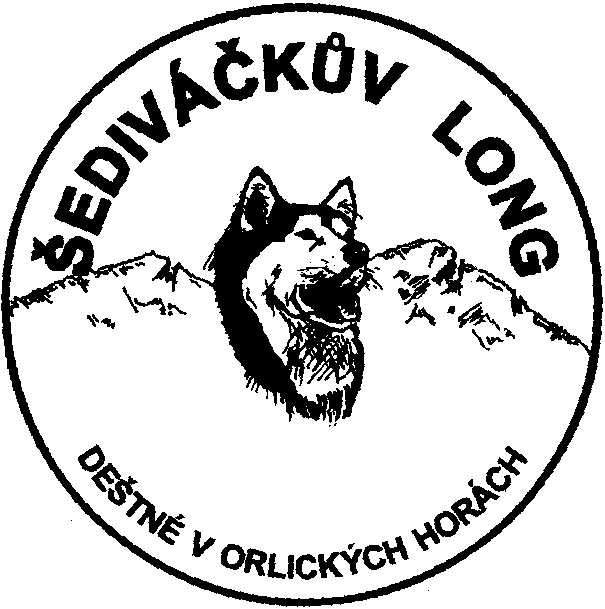 Za celý pořadatelský týmŘeditel závodu Pavel KučeraPodrobné informace, výsledkovou listinu a fotografie naleznete na: http://czechlongtrail.com